3GPP TSG-RAN WG2 Meeting #110e	R2-20xx1-12 June 2020Agenda item:	X.XSource: 	Qualcomm IncorporatedTitle:  	[Post109bis-e][936][NR-U] RRC open issues (Qualcomm))Document for:	Discussion and decisionIntroductionThis document will capture the open issues and suggested solutions identified during the following email discussion: [Post109bis-e][936][NR-U] RRC open issues (Qualcomm) 	Address stage-3 remaining open issues. Capture identified NEW, if any, stage-3 corrections/issues from ASN.1 review.  Issues that have already been discussed and not pursued should not be brought up again.        Intended outcome: Agreable proposals and CR for 38.331 addressing open issues       Deadline: Next Meeting, ASN.1 review scheduleThe open issues in R2-2003953 which were not concluded and proposed to be discussed further are copied here with the comments provided during RAN2#109bis-e. A format similar to the one used in ASN.1 discussion was used to enable merging with the list in that discussion. The guidelines for reporting issues are as follows:[Issue #]: U + 3 digits [Class]: Shall be set to value 2 or 3.Trivial e.g. editorials, commas, colon, misspelling, missing/ double spaces, italics etc. 
See procedure for Class 0 and Class 1 issues below.Minor e.g. quite straightforward changes e.g. correction/ addition of specification references or sub-clauses.
See procedure for Class 0 and Class 1 issues below.ASN.1 session issue e.g. ASN.1 issue e.g. related to need codes, extensibility, alternative encoding, ASN.1/ guidelines, general protocol (consistency) issue or issue affecting more than one WI WI session issue i.e. an issue that is not purely ASN.1 but has some impact on functionality but only affecting a single WI. Open issues for NR RRC Open issues for LTE RRC ConclusionEASY AGREEMENTSProposal 1: (Issue U506 and U557) Extend RSSI/CO measurements to inter-frequency (as in LTE LAA). The IE rmtc-SubframeOffset-r16 is Optional for inter-frequency (as in LTE LAA).Proposal 2: (Issue U510) Keep the ASN.1 for useInterlacePUCCH-PUSCH-r16 as ENUMERATED {true} with Need M. No changes to the 38.331 is needed.Proposal 3: (Issue U515) The IE for signaling of Q in measurement object is kept Optional. It is added to the field description that the UE applies default value 8 when not signaled.Proposal 4: (Issue U528) No changes to the field description of ra-ResponseWindow is needed.Proposal 5: (Issue U538) Move the IEs searchSpaceGroupIdList-r16 and freqMonitorLocations-r16 from SearchSpace to SearchSpace-v16xy in order to allow search space switching for Type-3 CSS.Proposal 6: (Issue U544) No changes are made to the field description of ssb-PositionInBurst.Proposal 6b: If Proposal 6 is not agreed, introduce the following changes in order to address U544:For ServingCellConfigCommon, add “If ssb-PositionQCL is configured” in the field description of ssb-PositionsInBurst before “the UE expects that a bit at position k > ssb-PositionQCL is 0”For ServingCellConfigCommonSIB, modify field description of ssb-PositionsInBurst as follows: “The UE assumes that a bit at position k > is 0Proposal 7: (Issue U548) No changes are made to the field description of measRSSI-ReportConfigProposal 8: (Issue U555) Introduce text for setting failureType as scg-lbtFailure in 5.7.3.5 (corresponding to NR-NRU DC)Proposal 9: (Issue 558) No changes are made to betaOffsetCG-UCI-r16 IE.Proposal 10: (Issue 559) The IE ChannelAccessMode is kept in ServingCellConfigCommon without any changes.Proposal 11: (Issue 561) No changes are made to the structure of IE searchSpaceGroupIdList-r16.     Proposal 12: Agree to the editorial changes suggested in:U563: Change “neighbour” to “this serving cell” for field description of ssb-PositionQCL in ServingCellConfigCommonU564: Change semistatic to semiStaticNEEDS ONLINE DISCUSSIONProposal 13: (Issue U549) It should be clarified that the “when a (first) measurement result is available” for RSSI reporting in 5.5.4.1 is only applicable to reportType set to periodical.Proposal 14: (Issue U551) Move ssb-PositionQCL-Common from MeasObjectNR to sub-element SSB-ConfigMobility within MeasObjectNR.Proposal 15: (Issue U552) Move cell specific Q from MeasObjectNR to sub-element SSB-ConfigMobility within MeasObjectNR. However, do not change the structure, i.e. keep the list.Proposal 16: (Issue 540) Change the text for RSSI reporting as follows: “the UE measures and reports on any the defined measurement bandwidth and configured time domain measurement resources on the indicated frequency.”Proposal 17: (U801) Put frequency specific Q values in the MeasObjectNR for E-UTRAN, include ssb-PositionQCL-CommonNR in the existing IE RS-ConfigSSB-NR-r15Proposal 18: (U802) Per-cell Q value can be broadcasted in LTE SIB24 for NR-U neighbour cells.CHANGING PREVIOUS AGREEMENTSProposal 19: (Issue 560) The UE applies default guard band when signalling is absent; no guard band is signalled by an explicit IE.NEEDS FURTHER DISCUSSIONThe following issues are related to aligning RAN2 and other group specs or there was no feedback or there was no clear majority so should be kept open for further discussion.Proposal 20: Further discuss the following issues until next RAN2 meeting:U550: L1 measurement period vs durationU554, U556: field description for cg-minDFIDelayU562: Change the minimum size of multi-TTI PUSCH table (allow list with single entry)U567: CAPC determination when DCI 0_0 is used.Issue numberCompanySubclauseIE nameClassDescription/correctionStatusU540Ericsson5.5.1RSSI/CO reporting3Add Modify as follows: “the UE measures and reports on any reception the defined measurement bandwidth and configured time domain measurement resources on the indicated frequency.”Or at least: “the UE measures and reports on any recetion the defined/configured measurement resources on the indicated frequency.”The current description is misleading and contradicts with Section 5.5.2.10a and with TS 38.215.The text should capture the intention and should be aligned/consistent with other parts of the specification rather than stating something else.As we are writing a new spec, we can still improve specification text and just use LAA as a starting point and correct if necessary.OpenRapporteur: Current text is based on LAA. RAN2#109e decided to keep that text.Ericsson:We would like to explain the issue together with the change proposal. See text in red..U549Ericsson5.5.4.13Clarify that measurement report triggering when a (first) measurement result is available, is only valid for a reportType set to periodical. For event-triggered measurement reporting, the measurement report would otherwise be triggered even if none of the reporting conditions were fulfilledOpenEricsson:Added the clarification in red. For event-triggered reporting, the reporting should only be started when a reporting condition is fulfilled and not whenever RSSI measurement results are available.U550Ericsson5.5.4.13Clarify that the report is triggered after the “L1 measurement period” (and not “L1 measurement duration” which in TS 36.133 is defined by the rmtc-MeasDuration).OpenEricsson: If not changed, this may cause confusion between the given parameters for triggering RSSI measurement reporting.U551Ericsson6.3.23Move ssb-PositionQCL-Common from MeasObjectNR to sub-element SSB-ConfigMobility within MeasObjectNR. All SSB related configuration should be provided within SSB-ConfigMobilityssb-PositionQCL-Common is only needed when corresponding SSB measurement configurations are configured (ssb-ToMeasure).OpenRapporteur: RAN1 agreement was to use MeasObjectNRNokia: we are ok both ways. No behavioural change. But location proposed by ericsson makes sense[HW] SSB-ConfigMobility is within MeasObjectNR? Not sure what is wrong. Ericsson:
SSB-ConfigMobility is signaled within MeasObjectNR, so ssb-PositionQCL-Common is still part of MeasObjectNR. The change is still compliant with RAN1 proposal/agreement.RAN1 does not look into detailed RAN2 parameter structure.It is up to RAN2 to decide how to group the parameters.We think that all SSB related configuration should be provided within SSB-ConfigMobility.Furthermore, ssb-PositionQCL-Common is clearly related to ssb-ToMeasure, which is provided within SSB-ConfigMobility and provides the corresponding bitmap for the SSB candidate positions.LGE:ssb-PositionQCL-Common is used to derive the SSB based cell quality. so we also think SSB-ConfigMobility is a more proper location to include it.U552Ericsson6.3.23Move cell specific Q from MeasObjectNR to SSB-ConfigMobility and use a Setup/Release structureOpenRapporteur: RAN1 agreement was to use MeasObjectNRNokia: see U551 comment and additionally we think that existing addmod/remove structure is corresponding with existing cell specific parameter configuration i.e. we do not need see for setup/release structure.[HW] SSB-ConfigMobility is within MeasObjectNR? Not sure what is wrong. About the setupRelease stuecutre, we wonder why we need thisEricsson:1) See argument above for moving information about the QCL relationship between SSB positions to SSB-ConfigMobility.The change is still compliant with RAN1 proposal/agreement.2) Adding an element costs 10 (for the PCI) + 2 bits (Q value), removing an element costs 10 bits. There is almost no signaling gain with such a delta approach. It is easier to setup a new list than modifying a list.LGE:see U551. Agree to move cell specific Q to SSB-ConfigMobility but the structure doesn’t need to be changed.U554U554Huawei6.3.2ConfiguredGrantConfig3(see TS 38.213 [13], clause 10.3)..Ericsson: We agree that some clarification in the field description is needed as the parameter applies for for both CG-PUSCH and dynamically scheduled PUSCH.However, we prefer not to copy the RAN1 specification text from 38.213 clause 10.3 about when the HARQ-ACK information is valid: […]  is valid if a first symbol of the PDCCH reception is after a last symbol of the PUSCH transmission, or of any repetition of the PUSCH transmission, by a number of symbols provided by cg-minDFIDelay-r16. For a PUSCH transmission scheduled by a DCI format, HARQ-ACK information for a transport block of a corresponding HARQ process number is valid if a first symbol of the PDCCH reception is after a last symbol of the PUSCH transmission or, if the PUSCH transmission is over multiple slots,-     after a last symbol of the PUSCH transmission in a first slot from the multiple slots by a number of symbols provided by cg-minDFIDelay-r16, if a value of the HARQ-ACK information is ACK.-     after a last symbol of the PUSCH transmission in a last slot from the multiple slots by a number of symbols provided by cg-minDFIDelay-r16, if a value of the HARQ-ACK information is NACK.Something as follows is sufficient, while more details are provided in the RAN1 spec:“Indicates the minimum duration (in unit of symbols) from the ending symbol of the CG-PUSCH or dynamically scheduled PUSCH to the starting symbol of the PDCCH containing the downlink feedback indication (DFI) carrying HARQ-ACK for that PUSCH. HARQ-ACK received before that minimum duration is not valid, see TS 38.213 [13], clause 10.3.DG-PUSCH is not defined in RRC and we should use “dynamically scheduled PUSCH” instead or to keep it general, just refer to “PUSCH” instead of CG-PUSCH and dynamically scheduled grantDFI is not defined in RRC and should be spelled out.We propose to clarify that DFI is carried on PDCCHSlot aggregation is already specified as part of 38.213 spec.Remove all text that is specified in detail in 38.213.U556U556Huawei6.3.2ConfiguredGrantConfig3Wrong name "n-cg-DFIDelay-r16" and The explanation is not accurate. need to consider for slot aggretation for both CG and DG. For CG DFI delay for a CG PUSCH: HARQ-ACK for the associated TB is valid if a first symbol of the PDCCH reception is after a last symbol of the PUSCH transmission, or of any repetition of the PUSCH transmission, by a number of symbols provided by cg-minDFIDelay-r16. For DG - DFI delay for a DG PUSCH: Same as CG PUSCH expect for slot aggregation; * cg-minDFIDelay-r16 after a last symbol of the PUSCH transmission in a first slot from the multiple slots if value of the HARQ-ACK information is ACK. * cg-minDFIDelay-r16 after a last symbol of the PUSCH transmission in a last slot from the multiple slots, if value of the HARQ-ACK information is NACKRapporteur: This was H225 in ASN.1 RIL.Name change was agreed by RAN2 email discussion to be compatible with ASN.1 convention.Ericsson: This is not about the field name.Such a formula “n-cg-DFIDelay-r16” cannot be used in the field description. It would have to be captured in a different way. However, these clarifications about the timing between PUSCH and HARQ-ACK are specified in TS 38.213 clause 10.3 and it is sufficient to describe on high level what is the purpose of this parameter.This sentence can therefore be removed.U562U562Ericsson6.3.2PUSCH-TimeDomainResourceAllocation-r163multiplePUSCH-Allocations-r16      SEQUENCE (SIZE(2..maxNrofMultiplePUSCHs-r16)) OF singlePUSCH-TimeDomainResourceAllocation-r16- SIZE should start with 1 to support legacy table entry- IEs should start with capital letters: SinglePUSCH-TimeDomainResourceAllocation-r16The minimum size of “1” seems to be valid per RAN1 specification since this table is also used for scheduling of single PUSCH.U567U567ZTE ( RIL Z020)6.3.2Field description of ChannelAccessPriority2For the field description, 38.321 is referenced, but CAPAC seems not mentioned within this spec. Also, the CAPAC signalled will be applicable for the case when UL grant indicates LBT type 1 in DCI 0_0. This needs to be clarified.ZTE: When DCI 0_0 is used, CAPC is not signalled. The table used for DCI 0_0 is as below.  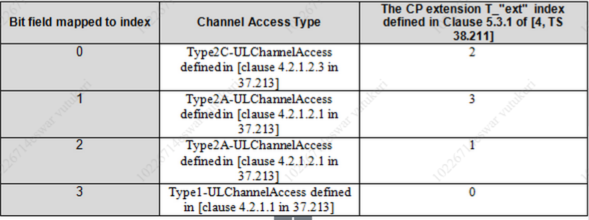 When DCI 0_0 is used and type 1 is indicated, since CAPC can not be indicated, UE determines CAPC based on the multiplexed traffic. So, the UE assumes that the gNB used CAPAC=4, but the UE doesn’t use this in UL (the UL CAPAC is based on the multiplexed traffic) in our understanding. Nokia: We agree i.e. in our view based on RAN1 discussion the UE will use CAPC = 4 within gNB initiated COT (Type 2 channel access by the UE) and will determine CAPC by itself witin UE initiated COT (Type 1 channel access by the UE).Ericsson:In our understanding, this issue was resolved during the ASN.1 session.Rapp 2: [AT109bis-e][065] The changes proposed in RIL #Z020 are agreed with QC addition (See R2-2004244): Indicates the Channel Access Priority Class (CAPC), as specified in TS 38.300 [2] to be used for msgA, uplink transmissions using configured grants or UL dynamic grants where CAPC is not indicated in DCI. The network configures this field only for SRB2 and DRBs for operation with shared spectrum channel access.However, we think that msg3 needs to be included as well. It seems hidden within “uplink transmissions using UL dynamic grants”. Also, the CAPC will not necessarily be used for the UL transmission. Rather, the actual CAPC depends on the multiplexed traffic as specified in TS 38.300.Therefore, we think it is necessary to clarify that this CAPC is configured for the logical channel.Indicates the Channel Access Priority Class (CAPC), as specified in TS 38.300 [2] to be used for this logical channel when msg3 or msgA is transmitted, or when transmitted in uplink transmissions using configured grants or UL dynamic grants where CAPC is not indicated in DCI.U601U601Intel (RIL I904)5.3.10.32Text is not aligned with the others like: upon random access problem indication from MCG MAC while neither T300, T301, T304, T311 nor T319 are running[Proposed Change]: Propose to change to:upon consistent uplink LBT failure indication from MCG MAC orupon indication from MCG MAC that consistent uplink LBT failure has occurredRapporteur: Agree, will use the first suggestion.U602U602Intel (RIL I905)5.3.10.32Text is not aligned with the others like: upon random access problem indication from SCG MAC[Proposed Change]: Propose to change to:upon consistent uplink LBT failure indication from SCG MAC orupon indication from SCG MAC that consistent uplink LBT failure has occurredRapporteur: Agree, will use the first suggestion.U603U603Intel (RIL I907)6.52[Description]: PO is defined as apprevation.  Should just use paging occasion.[Proposed Change]: The following change is proposed to align with other part of RRC spec: stopPagingMonitoringIf set to 1: stop monitoring PDCCH occasions(s) for paging in this paging occasion.Rapporteur: Agree, will replace PO with paging occasion.U604U604Intel (RIL I661)6.3.3SlotFormatCombinationsPerCell2[Description]: Doesn’t look like Need N.  No field description or procedural text associated with this field to know how it is used.  [Proposed Change]: Change to BOOLEAN OPTIONAL Need M or Need R.  And add field description as necessary.Rapporteur: Will change to Need RU605U605Intel (RIL I679)6.3.2PhysicalCellGroupConfig2[Description]: ENUMERATED true Need M cannot be released once configured.[Proposed Change]: Consider changing to Need R or BOOLEAN.[Comments]:Rapporteur: Will change to Need R for all ENUMERATE true.U606U606Nokia (RIL N025)6.3.2SSB-PositionQCL-Relationship2[Description]: Name should be shortened – this is about QCL relations, not “relationships”. The name doesn’t need to repeat everything that the semantics already cover.[Proposed Change]: Use SSB-PositionQCL-r16 as the IE name (needs to be propagated everywhere).[Comments]:Rapporteur: This is a matter of taste. It came from RAN1 and I don’t see a strong reason to update all PHY specs for this.[Ericsson]We agree with the using shorter name to comply with ASN.1 convention on using 25 chararacters if possible and also think it should be “relation” instead of “relationship’. Either SSB-PositionQCL-r16 or SSB-PositionQCL-Relation-r16Note that RAN1 specs typically refer to the field name, and not the IE name, so that it should not impact RAN1 specs.U607U607Samsung (RIL S056)6.3.2MAC-CellGroupConfig2[Description]: SetupRelease with Need M should be used so that the configuration can be released.This is for lbt-FailureRecoveryConfig[Proposed Change]: Change it to SetupRelease with Need M.Rapporteur: This is acceptable unless other companies have a concern.U608U608Samsung (RIL S057)6.3.2MAC-CellGroupConfig2[Description]: It should be Need R so that the configuration can be released later.This is for schedulingRequestID-LBT-SCell-r16[Proposed Change]: Change Need code to Need R.Rapporteur: Will change to Need R U609U609Huawei6.3.2SlotFormatIndicator[Description]    searchSpaceSwitchTrigger-r16     SEQUENCE {        positionInDCI                    INTEGER(0..maxSFI-DCI-PayloadSize-1),         id                               CHOICE {            servingCellId                    ServCellIndex,            groupId                          INTEGER (0..1)        }[Corrections]group id can be removed according to R2-2003190.[Ericsson] Agree with Huawei.U610U610Huawei6.3.2SlotFormatIndicator3[Description]    searchSpaceSwitchTrigger-r16     SEQUENCE {        positionInDCI                    INTEGER(0..maxSFI-DCI-PayloadSize-1),         id                               CHOICE {            servingCellId                    ServCellIndex,            groupId                          INTEGER (0..1)        }[Proposed Change]Should be a list according to the RAN1 description[Ericsson] Agree that this should be a list because multiple SearchSpaceSwitchingGroups can be configured in PDCCH-Config:    searchSpaceSwitchingGroupList-r16   SEQUENCE(SIZE (1..ffsValue)) OF SearchSpaceSwitchingGroup-r16It should be possible to configure each cell group with a searchSpaceSwitchingTrigger as follows:searchSpaceSwitchingTriggerList-r16 SEQUENCE (SIZE(1..ffsValue)) OF SearchSpaceSwitchingTrigger-r16And then we need to define the corresponding IE:SearchSpaceSwitchingTrigger-r16 ::= SEQUENCE {positionInDCI  INTEGER(0..maxSFI-DCI-PayloadSize-1),        
 servingCellId  ServCellIndex}U611U611Huawei6.3.2SlotFormatIndicator3co-DurationPerCellList-r16       SEQUENCE (SIZE(1..maxNrofAggregatedCellsPerCellGroup)) OF    CO-DurationPerCell-r16   OPTIONAL -- Need N[Proposed Change]An AddModList should be defined.U612U612Huawei6.3.2ConfiguredGrantConfig3CG-COT-SharingListOne entry can be used to indicate that their no UL to DL COT sharing for CGU613U613SlotFormatIndicator3searchSpaceSwitchTriggerList
If configured, provides position in DCI of the bit field indicating search space switching flag for a group of serving cells in searchSpaceSwitchingGroup-r16 (see TS 38.213 [13], clause 11.5.2)[Proposed Change]Field description for searchSpaceSwitchTrigger should be revised.A list of SearchSpaceSwitchTrigger objects is configured for one or more groups of serving cells. [Ericsson]We agree with the first part, see U610. But prefer to keep the text for one SearchSpaceSwitchingTrigger object, with more clarification on whether this is applicable only for one serving cell or a group of serving cells, depending on whethersearchSpaceSwitchingGroup-r16 is configured or not, see U624.searchSpaceSwitchingTriggerListA  list of SearchSpaceSwitchingTrigger objects. Each SearchSpaceSwitchingTrigger object provides position in DCI of the bit field indicating containing a search space switching flag for a serving cell or, if searchSpaceSwitchingGroup-r16 is configured, for a group of serving cells in searchSpaceSwitchingGroup-r16 (see TS 38.213 [13], clause 11.5.2).U614U614EricssonRIL E2565.5.2.10armtc-SubframeOffset2[Description]The description in the procedural text is vague on how the UE randomly selects the rmtc-SubframeOffset. The corresponding field description has been updated on the optionality of this parameter and with all details on the UE behaviour if not configured.[Proposed change]The description could be clarified. However, as already captured in the field description, the sentence can be simplified as follows: The UE shall setup the RMTC “in accordance with the rmtc-Periodicity and the rmtc-SubframeOffset, i.e.”U615U615EricssonRIL E2516.3.2intraCellGuardBandUL and intraCellGuardBandDL2[Description]: intraCellGuardBandDL/UL is only included in ServingCellConfigCommon, i.e. basically for SCells and SCGs only.The configuration for the PCell/SpCell would only be possible upon Reconfiguration withSync.[Proposed Change]: This field is either added to ServingCellConfig (so that configuration on PCell is supported) or moved to ServingCellConfig (same place for configuration of guard bands for SpCells and SCells)Agree with the issue. Another potential solution can be seen as proposed by RIL#v020:[Proposed Change] Add intraCellGuardBandUL-r16 and intraCellGuardBandDL-r16 parameters in servingCellConfigCommonSIBU616U616Ericsson6.3.2intraCellGuardBandULintraCellGuardBandDLIntraCellGuardBand2[Description]: Field/IE name hints at a single GuardBand, but actually there can be multiple in the cell.[Proposed Change]: Can use plural:IntraCellGuardBandsintraCellGuardBandsDLintraCellGuardBandsULU617EricssonEricsson6.3.2intraCellGuardBandULintraCellGuardBandDL2[Description]:Field description states the following: “List of guard bands in a BWP.”As indicated by the name, this is configured within a cell.[Proposed Change]: Replace with “ List of intra-cell guard bands.”U618U618EricssonRIL E2536.3.2channelAccessMode in ServingCellConfig3[Description]: Overall field description missing for channelAccessMode. It only describes the UE behaviour when specific values are set.[Proposed Change]: Add the following description: “If present, this field] indicates which channel access procedures to apply for operation with shared spectrum channel access as defined in TS 37.213 [48].”U619U619EricssonRIL E2536.3.2channelAccessMode in ServingCellConfig3[Description]: If absent, this field indicates that UEs in licensed spectrum should apply LBT procedures according to TS 37.213 (unlicensed operation).The channel access mode is known by the network and there is no techncal reason not to signal the configuration to the UE.[Proposed Change]: Add condition that channelAccessMode is mandatory for shared spectrum channel access.U620U620EricssonRIL E2546.3.2channelAccessMode in ServingCellConfig1[Description]: Passive expressions are used, e.g. “channel accesss procedures … are applied.”[Proposed Change]: Replace with “UE shall” statements. U621U621EricssonRIL E2556.3.2channelAccessMode in ServingCellConfigSIB3[Description]: Same as issues U619 and U620.[Proposed Change]: See issues U619 and U620.U622U622Ericsson6.3.2nrofPDCCHMonitoringOccasionPerSSB-InPO-r162[Description]:ASN.1 convention: missing hyphen[Proposed Change]: Add hyhennrofPDCCH-MonitoringOccasionPerSSB-InPO-r16 U622U622Ericsson6.3.2nrofPDCCHMonitoringOccasionPerSSB-InPO-r162[Description]: related to issue U603. Field description uses abbreviation PO: “The number of PDCCH monitoring occasions corresponding to an SSB within a PO for paging”[Proposed Change]: Replace “PO for paging” with “paging occasion”.U623U623Ericsson6.3.2ul-dci-triggered-UL-ChannelAccess-CPext-CAPC-List2[Description]: Field description states“List of the combinations of CP extension and UL channel access type” - CAPC is missing in field description.- Field description uses abbreviation “CP”, which in the Abbreviations Section 3.2 is defined as “Control Plane”. [Proposed Change]: Add CAPC and spell out CP as follows“List of the combinations of cyclic prefix extension, channel access priority class (CAPC) and UL channel access type” U624U624Ericsson6.3.2searchSpaceSwitchTrigger3[Description]: The field description refers to a group of serving cells. However, this is only correct if searchSpaceSwitchingGroup-r16 is configured. Otherwise, it only applies to a single serving cell.Note that the name searchSpaceSwitchingGroup (cell group) can easily be confused with searchSpaceGroupId (search space group.)[Proposed Change]:“If configured, provides position in DCI of the bit field indicating containing search space switching flag for a serving cell or if searchSpaceSwitchingGroup-r16 is configured, for a group of serving cells (see TS 38.213 [13], clause 11.5.2).”To avoid confusion between the parameters, it would be useful to use a more self-descriptive name, e.g. cellGroupForSwitching instead of searchSpaceSwitchingGroup.[Ericsson]Justification from TS 38.213:A UE can be provided a group index for a respective search space set by searchSpaceGroupIdList-r16 for PDCCH monitoring on a serving cell. If the UE is not provided searchSpaceGroupIdList-r16 for a search space set, the following procedures are not applicable for PDCCH monitoring according to the search space set.If a UE is provided searchSpaceSwitchingGroupList-r16, indicating one or more groups of serving cells, the following procedures apply to all serving cells within each group; otherwise, the following procedures apply only to a serving cell for which the UE is provided searchSpaceGroupIdList-r16.U625U625Huawei,HiSiliconRIL H5466.3.2ConfiguredGrantConfig3[Description]the ffsvalue of cg-StartingFullBW-InsideCOT, cg-StartingFullBW-OutsideCOT, cg-StartingPartialBW-InsideCOT can be determined[Proposed Change]replace the ffsvalue in cg-StartingFullBW-InsideCOT, cg-StartingFullBW-OutsideCOT, cg-StartingPartialBW-InsideCOT w tih 5,7,2 respectivelyU626U626Huawei,HiSiliconRIL H5476.3.2ConfiguredGrantConfig3[Description]the ffsvalue of  duration and offset within CG-COT-Sharing can be determined[Proposed Change]replace the the ffsvalue of  duration and offset  with 39 and 39U627U627Huawei,HiSiliconRIL H5476.3.2ConfiguredGrantConfig3[Description]Field description of cg-StartingFullBW-InsideCOT, cg-StartingFullBW-OutsideCOT, cg-StartingPartialBW-InsideCOT and cg-StartingPartialBW-OutsideCOT are not accurate[Proposed Change]Inside the field description of cg-StartingFullBW-InsideCOT, cg-StartingFullBW-OutsideCOT, cg-StartingPartialBW-InsideCOT and cg-StartingPartialBW-OutsideCOT, istead of indicating the offsets, actually, a set of indice are indicated and people need to look up the table defgined in the 38.214 Table 5.3.1-2 for the exact values.U628U628Huawwi,HiSilicon6.3.2ConfiguredGrantConfig3[Description]In NR-U, RV for MAC PDU transmitted on CG can be selected by UE implementation and indicated to the network with UCI. For repetition on CG, the legacy R15 parameter repK-RV is not needed anymore with the UCI indication. [Proposed Change]Add in the field description repK-RV that the field is not configured when cg-RetransmissionTimer is configured.[Ericsson]This depends on the outcome of [Post109bis-e#935].U629Not listed as RIL listed as noticed too late for ASN.1 reviewU629Not listed as RIL listed as noticed too late for ASN.1 reviewNokia6.3.2ra-ResponseWindow-r163[Description]New values for response window currently added in -r16 version requiring to repeat all the legacy values. This wastes bits and regularly we try to use -v16xy extensions in this kind of cases – see e.g. . prach-ConfigurationIndex coding [Proposed Change]change the coding to v16xy including only new values sl60 and sl160.ra-ResponseWindow-v16xy           ENUMERATED { sl60, sl160}  OPTIONAL, -- Need R.[Ericsson]The value range of ra-ResponseWindow-r16 depends on the intention how/when it issupposed to be used.U630U630Ericsson6.3.2SearchSpaceSwitchingTrigger[Description]Related to U610/U613.The fields in SearchSpaceSwitchingTrigger need to be described:The text for servingCellId needs to be modified to take into account that searchSpaceSwitchingGroup-r16 may not be configured, see highlighted text below.Reference from TS 38.213:A UE can be provided a group index for a respective search space set by searchSpaceGroupIdList-r16 for PDCCH monitoring on a serving cell. If the UE is not provided searchSpaceGroupIdList-r16 for a search space set, the following procedures are not applicable for PDCCH monitoring according to the search space set.If a UE is provided searchSpaceSwitchingGroupList-r16, indicating one or more groups of serving cells, the following procedures apply to all serving cells within each group; otherwise, the following procedures apply only to a serving cell for which the UE is provided searchSpaceGroupIdList-r16.Not listed as RIL listed as noticed too late for ASN.1 reviewNot listed as RIL listed as noticed too late for ASN.1 reviewvivo6.3.2searchSpaceGroupIdList in SearchSpace2[Description]In RAN1, the term “search space set” is referred by “search space” in TS38.331. It is confusion and not align with other part of the TS on the use of the term “search space set” TS38.331.[Proposed Change]Remove the “set” in the field description.List of search space group IDs which the search space set is associated with. The network configures at most 2 search space groups per BWP where the group ID is either 0 or 1.Issue numberCompanySubclauseIE nameClassDescription/correctionStatusU801Ericsson6.3.5MeasObjectNR3In order to provide frequency specific Q values in the MeasObjectNR for E-UTRAN, include ssb-PositionQCL-CommonNR in the existing IE RS-ConfigSSB-NR-r15Open. Ericsson:Same argument as above. ssb-PositionQCL-CommonNR should be grouped together with other SSB related measurement configurations.We made acorresponding proposal also for NR.U802Ericsson6.3.1SIB243Per-cell Q value can be broadcasted in LTE SIB24 for NR-U neighbour cells.OpenRapporteur: In NR RRC, a common Q value per frequency is signalled in SIB4 for inter-frequency. LTE SIB24 is for NR (inter-frequency) and the current signalling is per-frequency.Ericsson:In SIB4, this can also be signaled for inter-frequency neighbor cells according to RAN1 agreements, and this is captured in 38.331, v16.0.0, in InterFreqNeighCellInfo.RAN1 agreements:•	Support signaling of a common Q value per frequency by broadcast RRC signaling (SIBx) and/or dedicated RRC signaling (measObjectNR) from the serving cell.•	Support signaling from the serving cell of a Q value for a listed neighbour cell.